CARINSKA DOVOLJENJANavodila za uporabo portala TP za področje carinskih dovoljenjJulij 2022, v0.1Zgodovina dokumentaKazalo slikSlika 1: Prijavno okno TP	6Slika 2: Izpolnjeno prijavno okno TP	7Slika 3: Vstopna stran TP	7Slika 4:  Domača stran portala TP	8Slika 5: Zahtevki	8Slika 6: Dovoljenja	9Slika 7: Osnutki	9Slika 8: Obvestila	9Slika 9: Predložitve	9Slika 10: Preference	10Slika 11: Pomoč	10Slika 12: Prikaz pomoči	10Slika 13: Največje dovoljeno število znakov v vnosnem polju	11Slika 14: Nov zahtevek	12Slika 15: Primer vnos zahtevka	12Slika 16: Vnos podatkov zahtevka	13Slika 17: Razdelek z napakami	14Slika 18: Podatek potreben dopolnitve/popravka	14Slika 19: Uspešno vložen zahtevek	14Slika 20: Obvestila o vloženem zahtevku	15Slika 21: Obvestilo o sprejemu zahtevka	15Slika 22: Informacije o sprejemu zahtevka	16Slika 23: Obvestilo o izdanem dovoljenju	16Slika 24: Zahteva za dopolnitev od urada izdajatelja	17Slika 25: Zahtevane dopolnitve in rok	17Slika 26: Vnos zahtevanih informacij	18Slika 27: Obvestilo o posredovanju dodatnih informacij	19Slika 28: Seznam zahtevkov	20Slika 29: Predlagane spremembe zahtevka	21Slika 30: Posredovanje sprememb vloženega zahtevka	22Slika 31: Odobritev predlaganih prilagoditev zahtevka	22Slika 32: Seznam dovoljenj	23Slika 33: Izbor dovoljenja	23UvodEvropska komisija je v sodelovanju z državami članicami tako za gospodarske subjekte kot za carinske organe, pripravila informacijsko podprt sistem namenjen upravljanju s carinskimi odločbami/dovoljenji (v nadaljevanju sistem CDS), ki je v uporabi od 1. 10. 2018.Gospodarskim subjektom je sistem CDS na razpolago preko portala za gospodarske subjekte (v nadaljevanju portal TP) in je namenjen interakciji med carinskim organom na eni strani in gospodarskim subjektom oz. njihovim predstavnikom na drugi strani. Portal TP predstavlja enotno komunikacijsko točko (tj. uporabniški vmesnik), preko katere lahko vsi gospodarski subjekti koristijo spletne storitve povezane z izdajo carinskih odločb (dovoljenj). Glavne funkcionalnosti portala TP so:vlaganje zahtevka na pridobitev dovoljenja,upravljanje/dopolnjevanje zahtevka za pridobitev dovoljenja,obveščanje o spremembah oz. o prejetih obvestilih preko elektronske pošte (TP),vpogled v časovnico/zgodovino spreminjanja statusov in aktivnosti zahtevkov,vpogled v seznam že pridobljenih dovoljenj invpogled v seznam osnutkov zahtevkov.Ta uporabniški priročnik je namenjen gospodarskim subjektom, katerih poslovna potreba je pridobitev carinskih dovoljenj iz priložene priloge. Uporabljene kratice in oznakePortal TPPrijava v aplikacijo se opravi s klikom na naslednjo povezavo:https://customs.ec.europa.eu/tpui-cdms-web/ Po kliku na zgornjo povezavo se uporabniku prikaže prijavno okno (spodnja slika).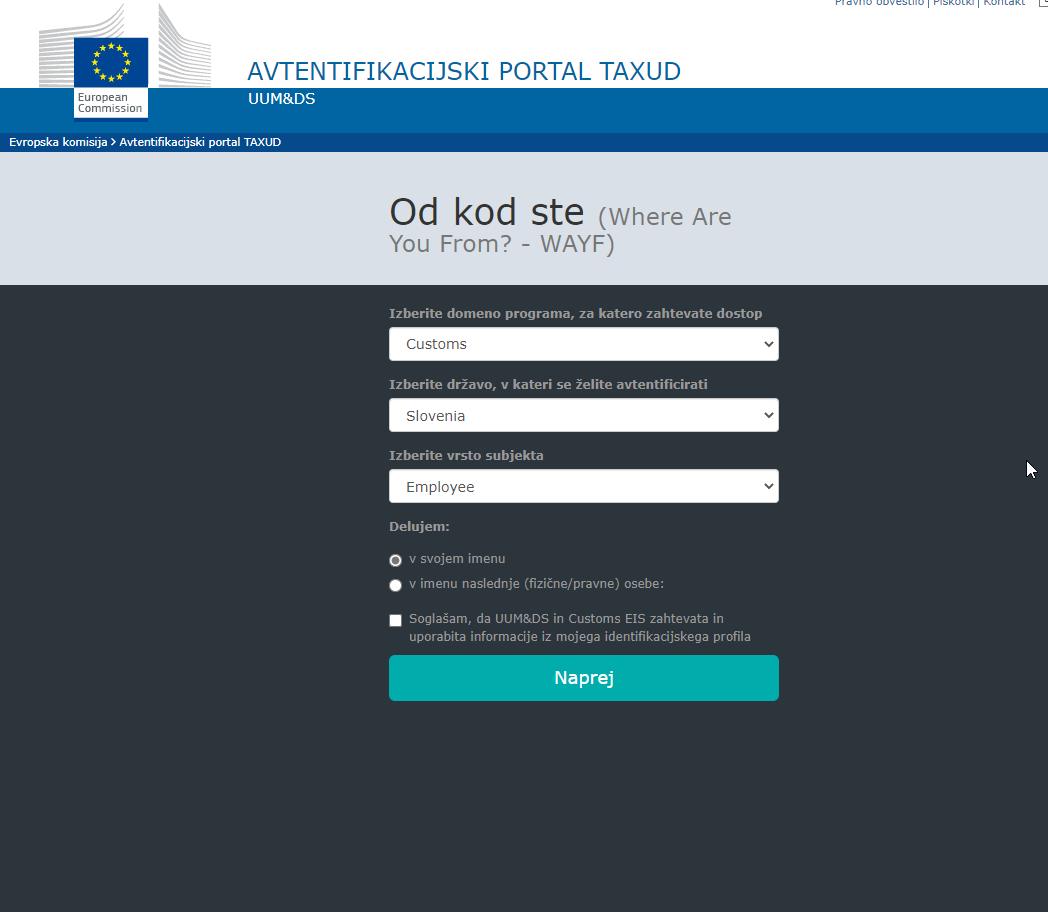 Slika 1: Prijavno okno TPUporabnik preko spustnih seznamov izbere:Domeno programa - Carina (ang. Customs)Državo, v kateri se želi avtenticirati - SlovenijaVrsto subjekta - zaposlen (ang. Employee)V nadaljevanju uporabnik izbere, da deluje v imenu naslednje (fizične/pravne) osebe. Uporabniku se prikažejo dodatna polja, kjer s pomočjo spustnih seznamov izbere še:Vrsto subjekta – gospodarski subjekt (ang. Economic Operator)Tip identifikatorja – EORIIdentifikator – EORI številka gospodarskega subjektaV nadaljevanju uporabnik obkljuka vrsto zastopanja (Neposredno) ter poda soglasje o uporabi informacij in klikne gumb Naprej (spodnja slika).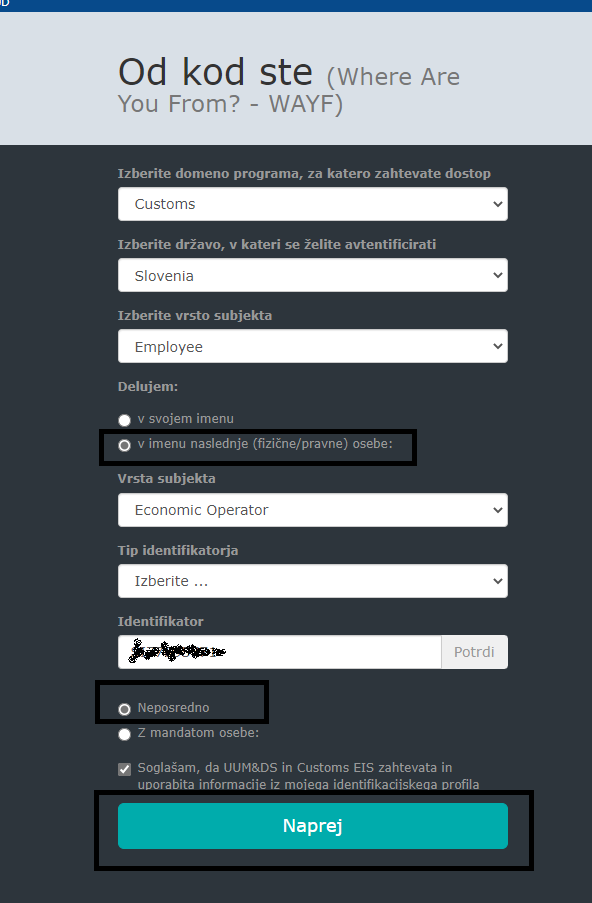 Slika 2: Izpolnjeno prijavno okno TPUporabniku se v nadaljevanju prikaže portal TP (spodnja slika).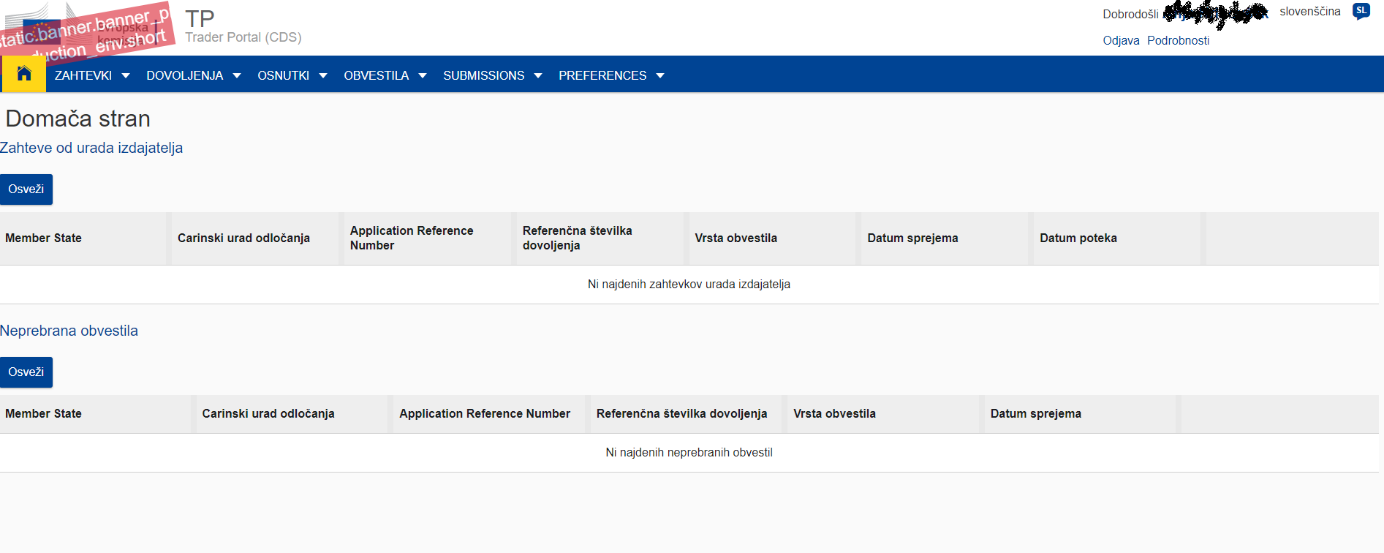 Slika 3: Vstopna stran TPV primeru težav pri prijavi v portal TP se obrnite na Center za pomoč uporabnikom (sd.fu@gov.si). Podprti brskalnikiAplikacijo CDMS je mogoče uporabljati v naslednjih brskalnikih:Chrome v87.0 in višje verzije,Firefox v83.0 in višje verzije terMicrosoft Edge v88 in višje.Internet Explorer in Microsoft Edge Legacy brskalnika nista podprta.Portal TPSplošne funkcionalnosti portala TPVstopna stran portala TP je sestavljena iz več področji. V zgornjem delu ekrana so preko spustnih seznamov dostopne različne funkcionalnosti, medtem ko je v osrednjem delu mogoče videti zahteve, ki nam jih posreduje urad izdajatelj in neprebrana obvestila (spodnja slika). 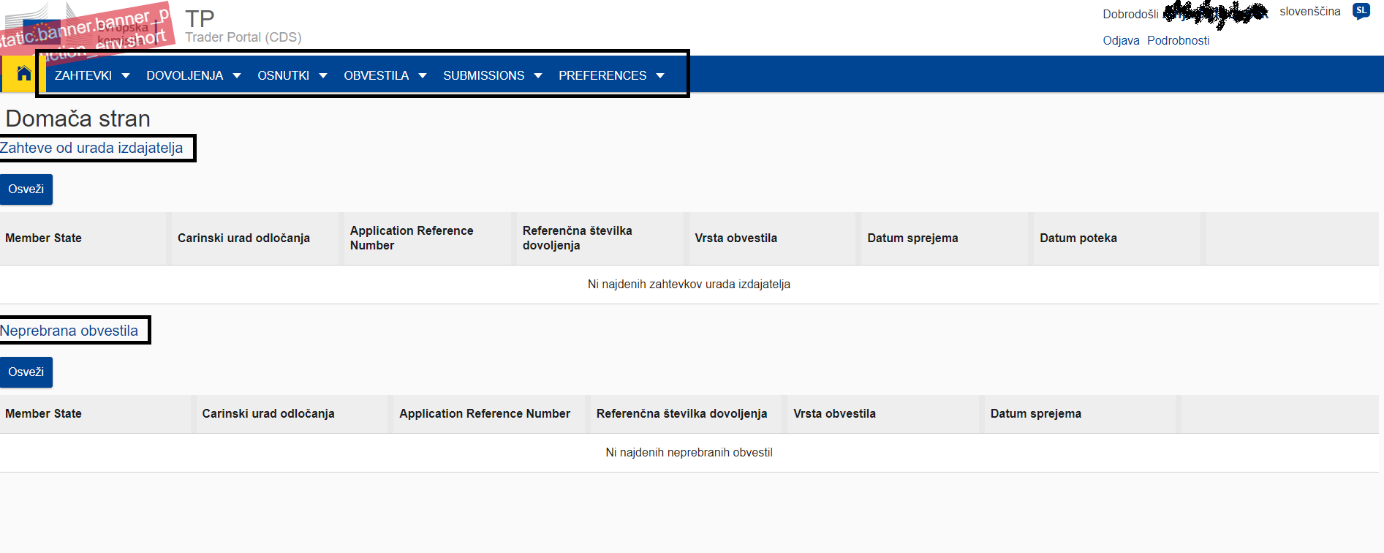 Slika 4:  Domača stran portala TPSpustni seznami v zgornjem delu ekrana so naslednji:ZAHTEVKI (ang. APPLICATIONS): omogoča vložitev novega zahtevka za dovoljenje ter pregled nad oddanimi/vloženimi zahtevki.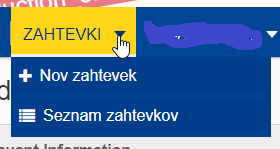 Slika 5: ZahtevkiDOVOLJENJA (ang. AUTHORISATIONS): omogoča pregled na obstoječimi dovoljenji gospodarskega subjekta.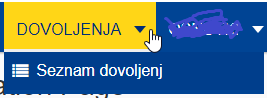 Slika 6: DovoljenjaOSNUTKI (ang. DRAFTS): omogoča upravljanje z osnutki vseh zahtevkov, tj. vseh zahtevkov, ki še niso bili oddani preko portala TP, so pa delno ali v celoti izpolnjeni in pripravljeni za kasnejšo uporabo.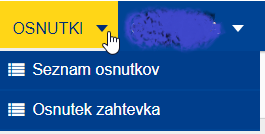 Slika 7: OsnutkiOBVESTILA (ang. NOTIFICATIONS): omogoča pregled nad vsemi prejetimi obvestili, tj. obvestili, ki jih prejme gospodarski subjekt v portal TP na podlagi aktivnosti, ki so se zgodile znotraj portala TP in so vezane ali na zahtevek za dovoljenje ali na dovoljenje (npr. obvestilo o oddaji zahtevka za dovoljenje).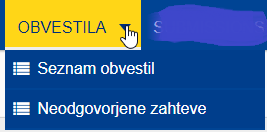 Slika 8: ObvestilaPREDLOŽITVE (ang. SUBMISSIONS): pregled nad vsemi oddanimi zahtevki, dopolnitvami zahtevkov, dopolnitvami dovoljenja.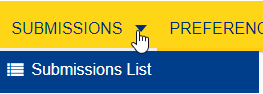 Slika 9: PredložitvePREFERENCE (ang. PREFERENCES): pregled nad podatki gospodarskega subjekta, informacije o prijavljenem uporabniku ter funkcija izpisa iz portala TP.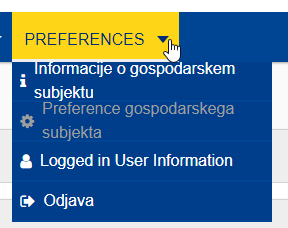 Slika 10: PreferenceUporabnik lahko polja izpolnjuje s pomočjo:spustnih seznamov z določeno vsebino – na koncu vnosnega polja se nahaja puščica obrnjena navzdol ( ) ali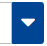 prostega teksta – uporabnik s klikom v polje vnese zahtevano besedilo.Posamezna polja vsebujejo t.i. pomoč (), ki uporabniku omogoča boljše razumevanje zahtevanega podatka. Pojasnilo vezano na določeno polje se prikaže oziroma izgine, ko uporabnik klikne na znak za pomoč . 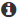 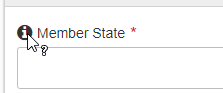 Slika 11: PomočUporabniku se v nadaljevanju prikaže polje oz. besedilo, ki je v pomoč pri razumevanju zahtevanega podatka.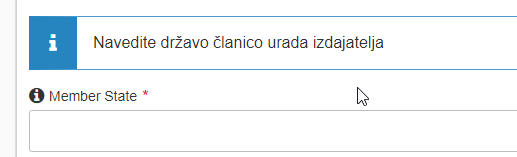 Slika 12: Prikaz pomočiPodatki, ki morajo biti obvezno izpolnjeni so označeni z rdečo zvezdico ().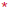 Vnosna polja imajo določeno največje število znakov, kar je razvidno v zgornjem desnem kotu posameznega vnosnega polja (spodnja slika).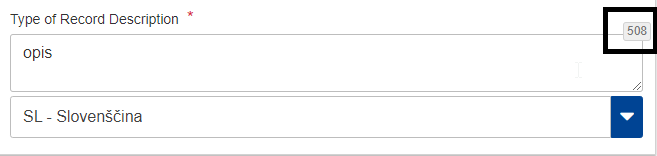 Slika 13: Največje dovoljeno število znakov v vnosnem poljuPortal TP omogoča preverjanje vnesenih podatkov skozi izvajanje operacij v portalu TP (npr. ob kliku na gumb Pošlji v primeru oddaje zahtevka za novo dovoljenje). Preverjanje se kaže v prikazu dinamičnih obvestil v zgornjem desnem delu ekrana in označevanju polj (z rdečo barvo), ki so bila napačno izpolnjena oz. sploh niso izpolnjena. Dinamična obvestila so obarvana v različnih barvah, in sicer v:Zeleni barvi, ko gre za uspešno izvedeno akcijo (spodnja slika).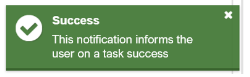 V oranžni barvi, ko gre za opozorila uporabniku o pomembni zadevi (spodnja slika).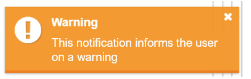 V modri barvi, ko gre za informacijo uporabniku (spodnja slika).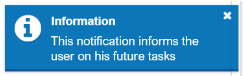 V rdeči barvi, ko gre za napako, ki preprečuje nadaljevanje izvajanja aktivnosti znotraj portala TP (spodnja slika).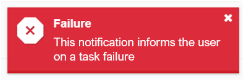 Vložitev zahtevkaUporabnik vloži nov zahtevek tako, da klikne na spustni seznam ZAHTEVKI ter izbere Nov zahtevek (spodnja slika).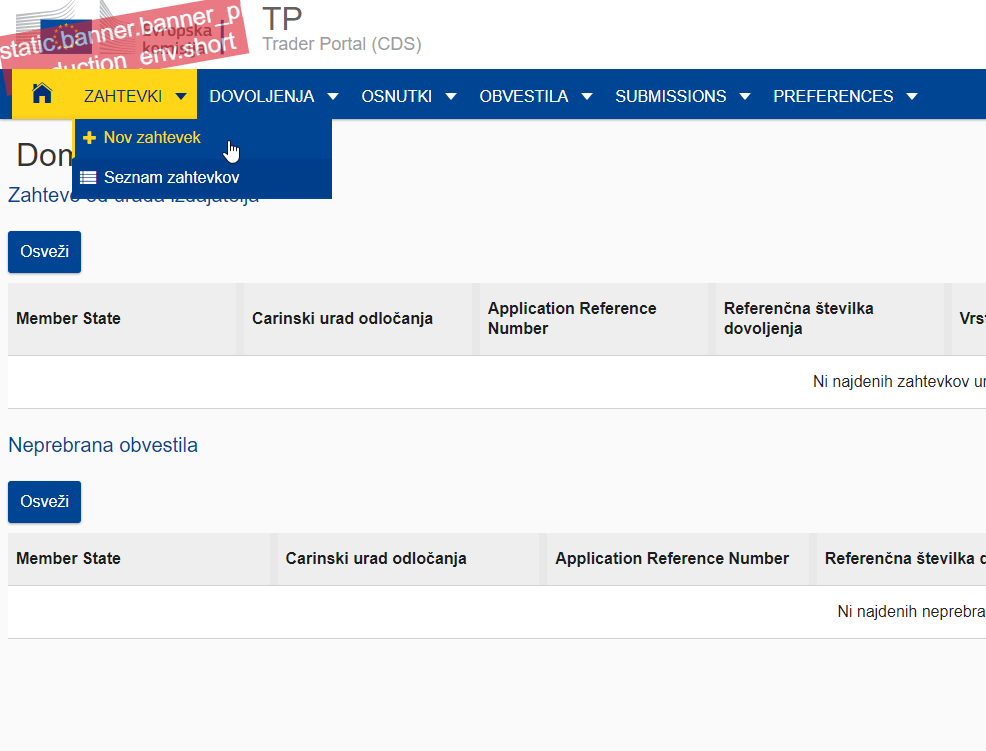 Slika 14: Nov zahtevekV nadaljevanju se prikaže okno s polji, ki jih uporabnik izpolni s pomočjo spustnih seznamov (spodnja slika).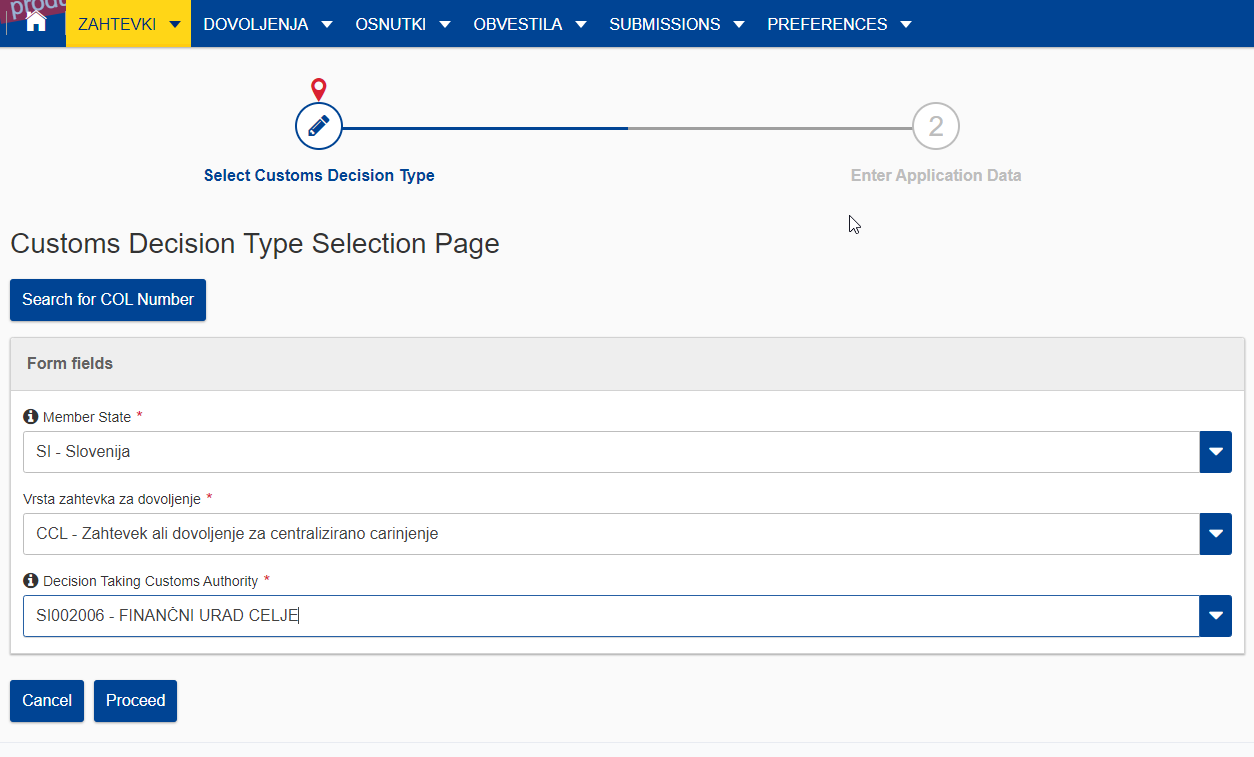 Slika 15: Primer vnos zahtevkaUporabnik izbere oz. izpolni naslednje podatke:državo, v kateri želi vložiti zahtevek (Slovenija),vrsto dovoljenja za katerega vlaga zahtevek tercarinski organ pristojen za izdajo dovoljenja.V nadaljevanju uporabnik s klikom na gumb Nadaljuj (ang. Proceed) nadaljuje z vnašanjem podatkov zahtevka. Uporabniku se prikaže stran preko katere mora vnesti naslednje:Informacije o vložniku (ang. Application Information),Splošne informacije (ang. Application General Information),Podrobne informacije (ang. Application Specific Information).Zgoraj navedene informacije so v portalu TP razdeljene v tri razdelke, kot prikazuje spodnja slika.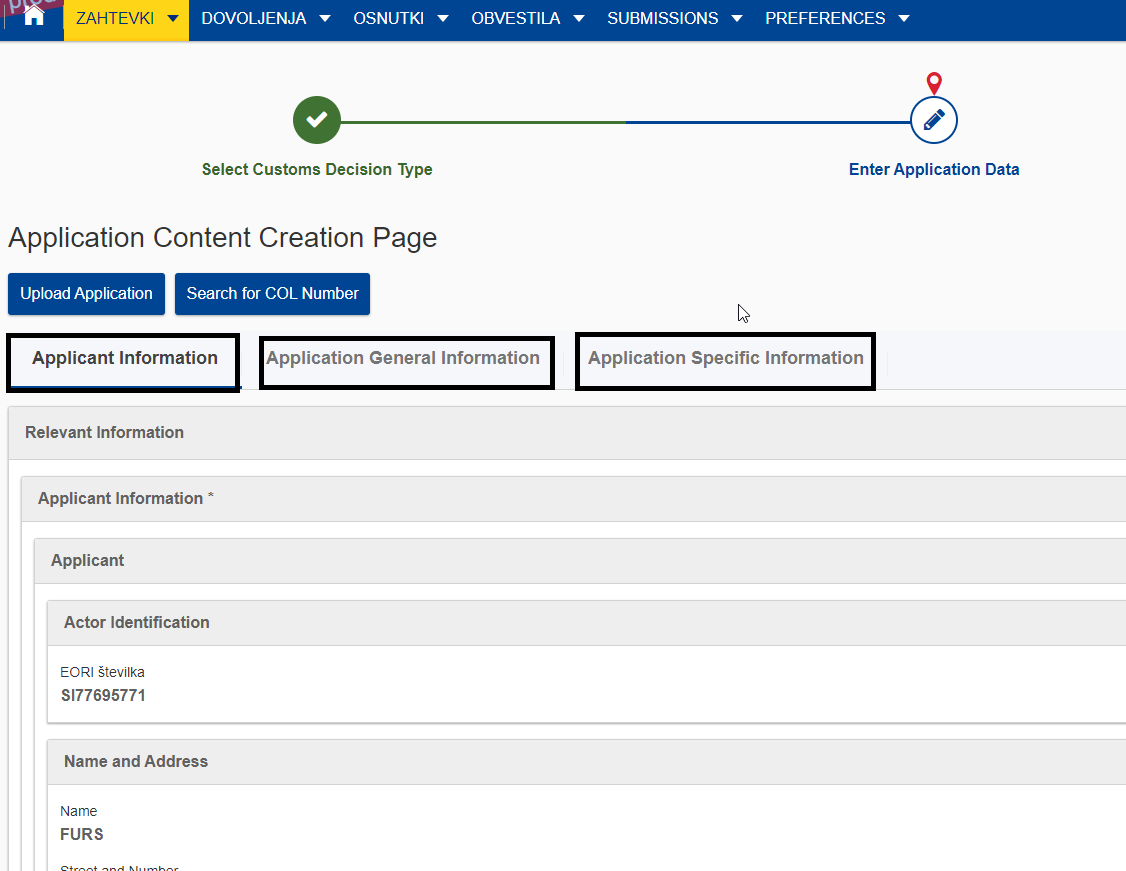 Slika 16: Vnos podatkov zahtevkaUporabnik se med razdelki pomika s klikom na ime razdelka ali pa s pomočjo puščic , ki se nahajajo v spodnjem delu ekrana vsakega razdelka. 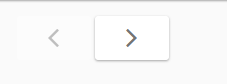 Uporabnik izpolni vse zahtevane podatke ter klikne na gumb Pošlji (ang. Submit), ki se nahaja v spodnjem delu zaslona. Zahtevka ni mogoče oddati v primeru, da je potrebno izpolniti še kakšno polje zahtevka oz. da je polje zahtevka napačno izpolnjeno. Uporabnik lahko vidi napake, ki jih je potrebno popraviti oz. izpolniti manjkajoča polje v razdelku, ki je označen z rdečo barvo (spodnja slika).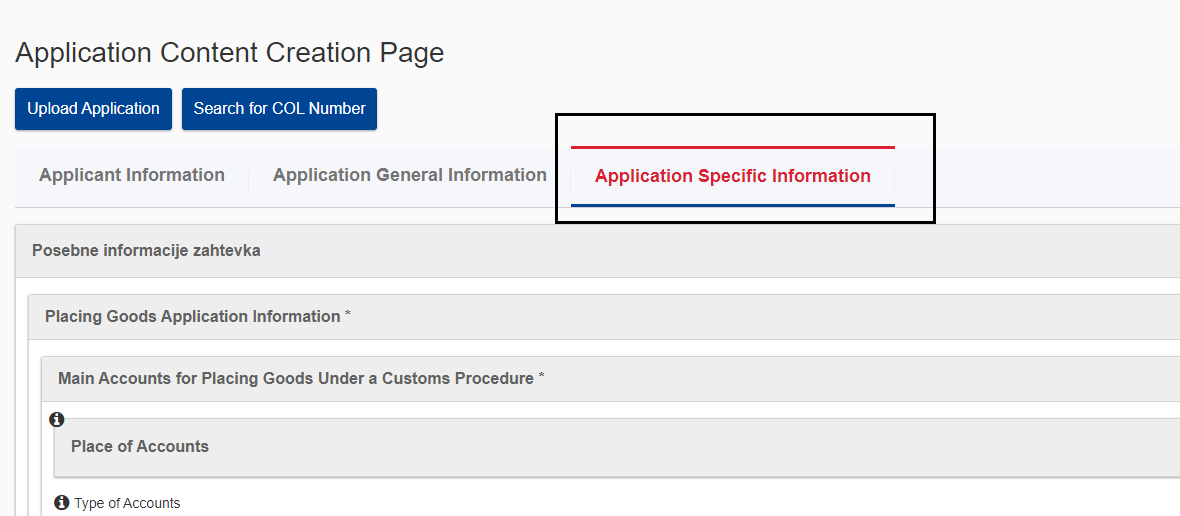 Slika 17: Razdelek z napakamiNapake oz. dopolnitve polj so znotraj razdelka prav tako označene z rdečo barvo (spodnja slika).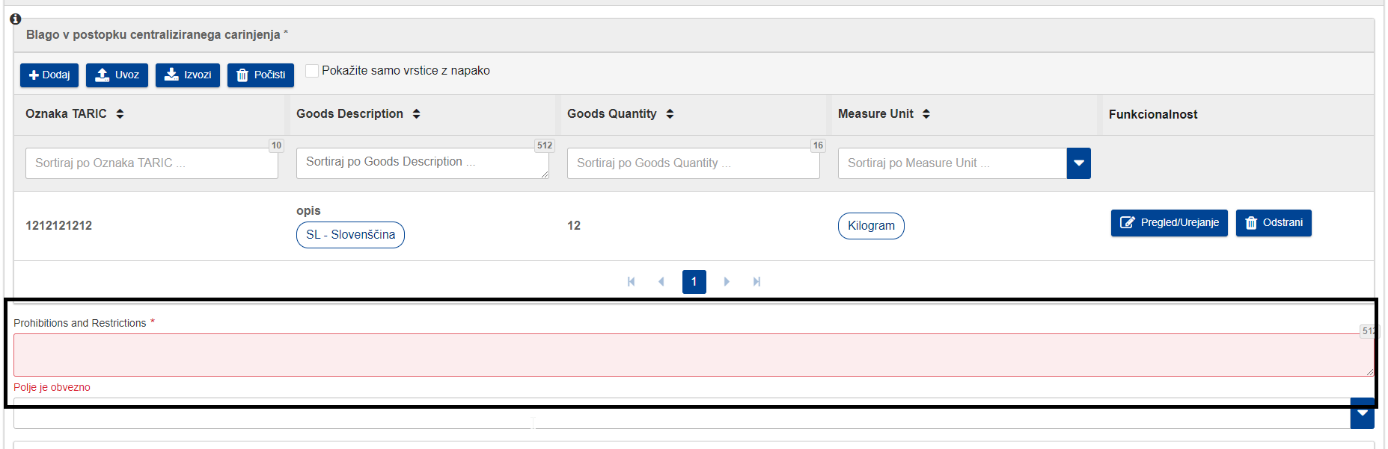 Slika 18: Podatek potreben dopolnitve/popravkaKo je zahtevek pravilno izpolnjen ter uspešno vložen, se v zgornjem desnem delu ekrana pojavi obvestilo o uspešno vloženem zahtevku (spodnja slika).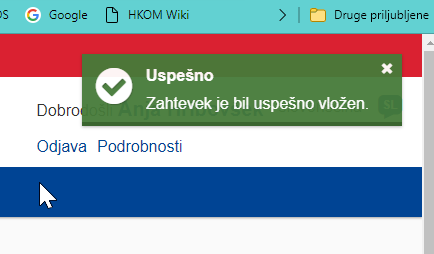 Slika 19: Uspešno vložen zahtevekV naslednjem koraku se na Domači strani prikaže (spodnja slika):Obvestilo o vloženem zahtevku, v katerem lahko uporabnik vidi nekaj splošnih informacij o vloženem zahtevku, kot npr. carinski organ, kateremu je bilo posredovan zahtevek in datum vložitve zahtevka.Obvestilo o prejemu referenčne številke vloženega zahtevka.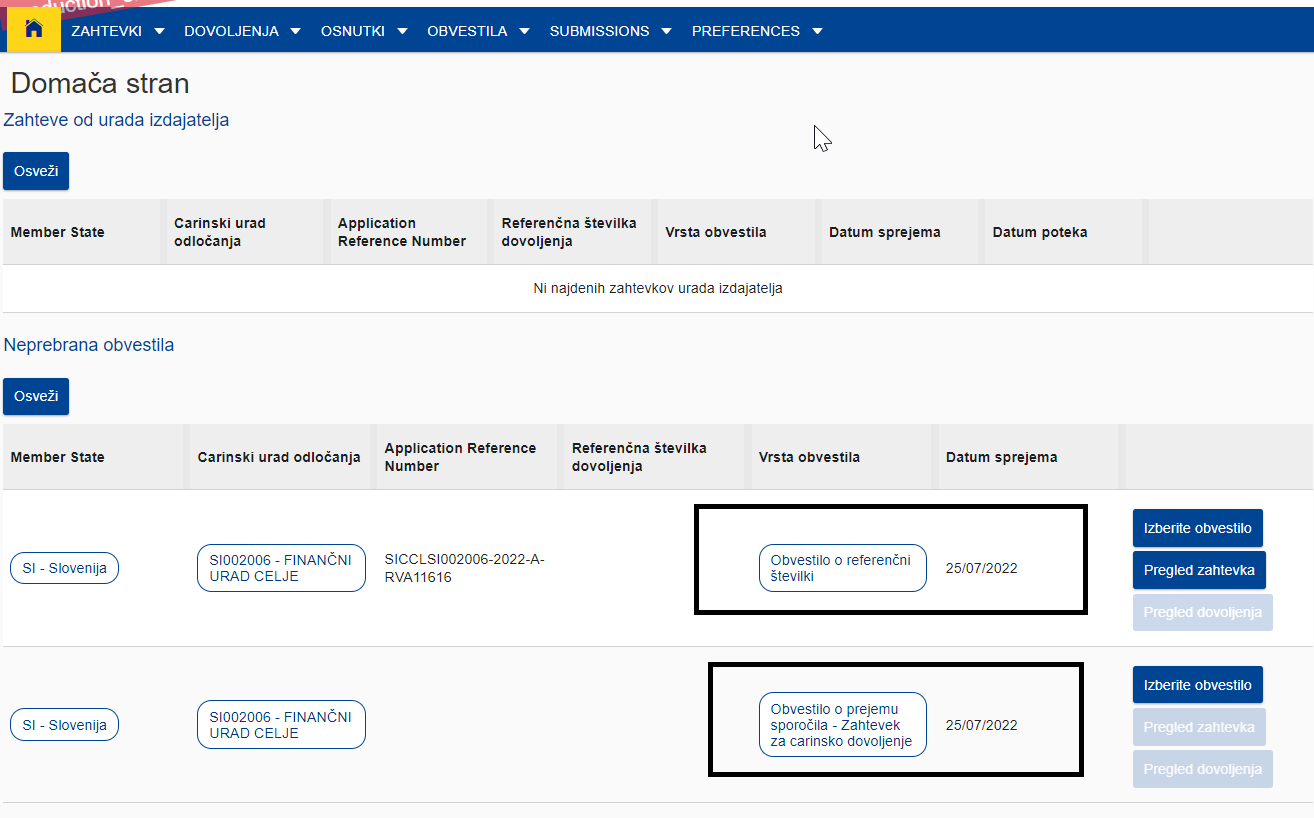 Slika 20: Obvestila o vloženem zahtevkuKo carinski organ preveri in potrdi pogoje za sprejem zahtevka, uporabnik prejme obvestilo o sprejemu zahtevka, ki je vidno na Domači strani v razdelku Neprebrana obvestila (spodnja slika).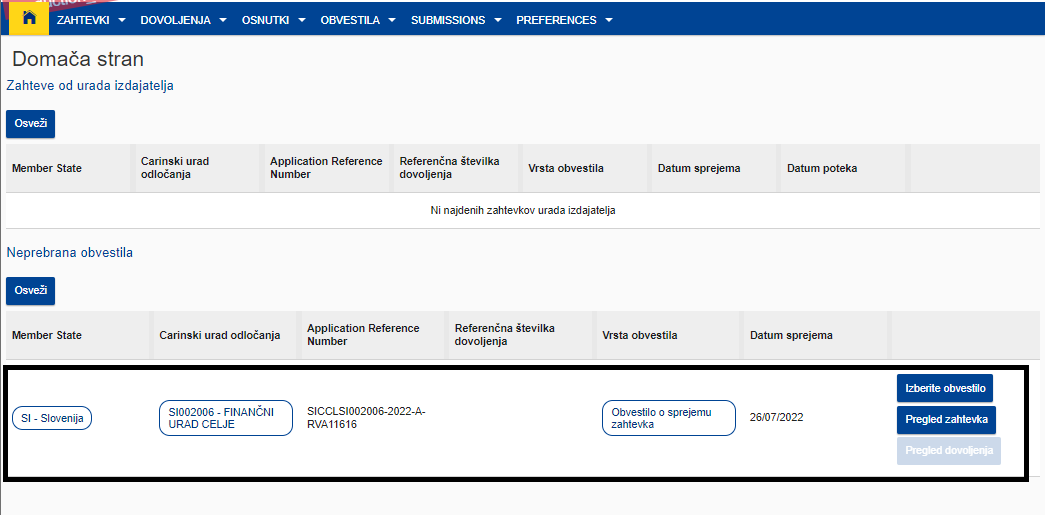 Slika 21: Obvestilo o sprejemu zahtevkaS klikom na gumb Izberi obvestilo se uporabniku prikažejo podrobnosti o sprejemu zahtevka. Med drugim lahko uporabnik v zavihku Podrobne informacije zahtevka (ang. Notification Specific Information) preveri datum sprejema zahtevka (spodnja slika).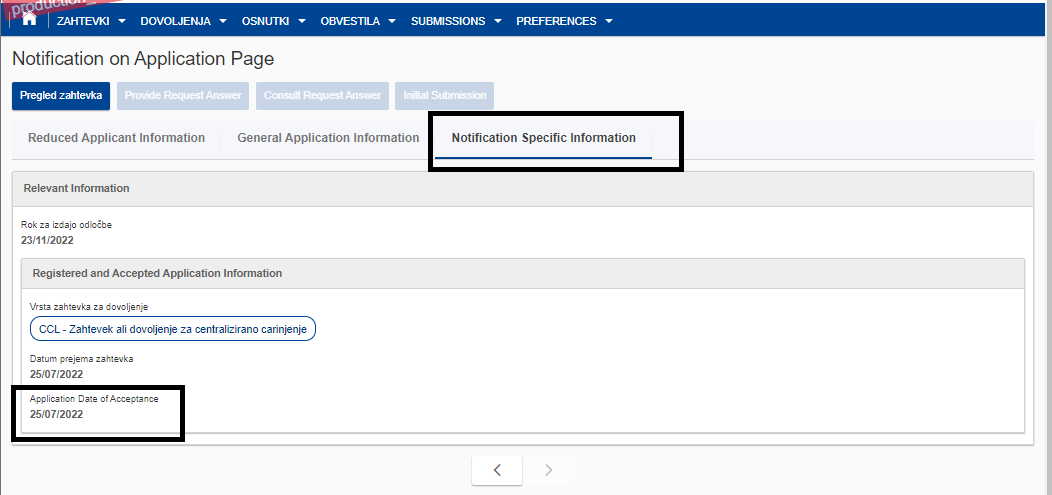 Slika 22: Informacije o sprejemu zahtevkaKo carinski organ pozitivno odloči o izdaji zadevnega dovoljenja, se uporabniku na Domači strani prikaže obvestilo o izdanemu dovoljenju (spodnja slika).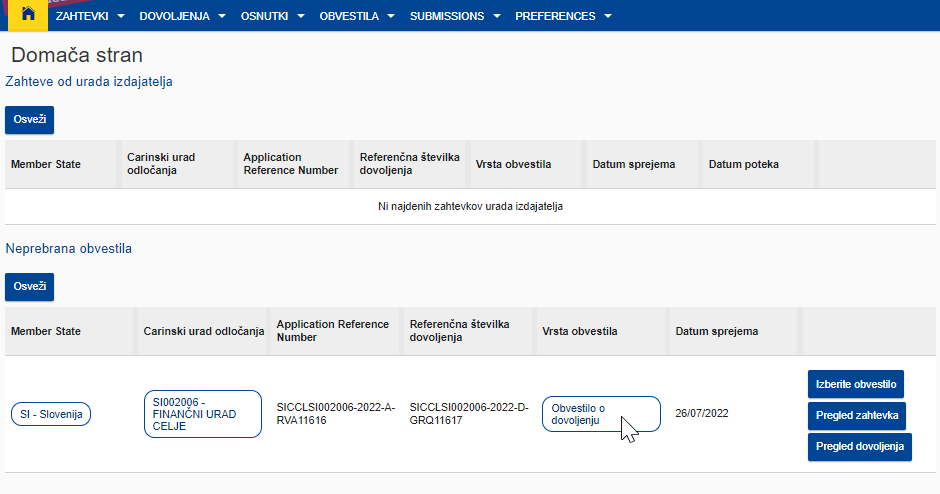 Slika 23: Obvestilo o izdanem dovoljenjuPrejem prošnje za dopolnitev zahtevkaCarinski organ lahko v postopku odločanja o izdaji dovoljenja pozove uporabnika, da dopolni svoj zahtevek. Uporabniku se v tem primeru na Domači strani  v razdelku Zahteve od urada izdajatelja, prikaže obarvano obvestilo o zahtevi za dopolnitev (spodnja slika).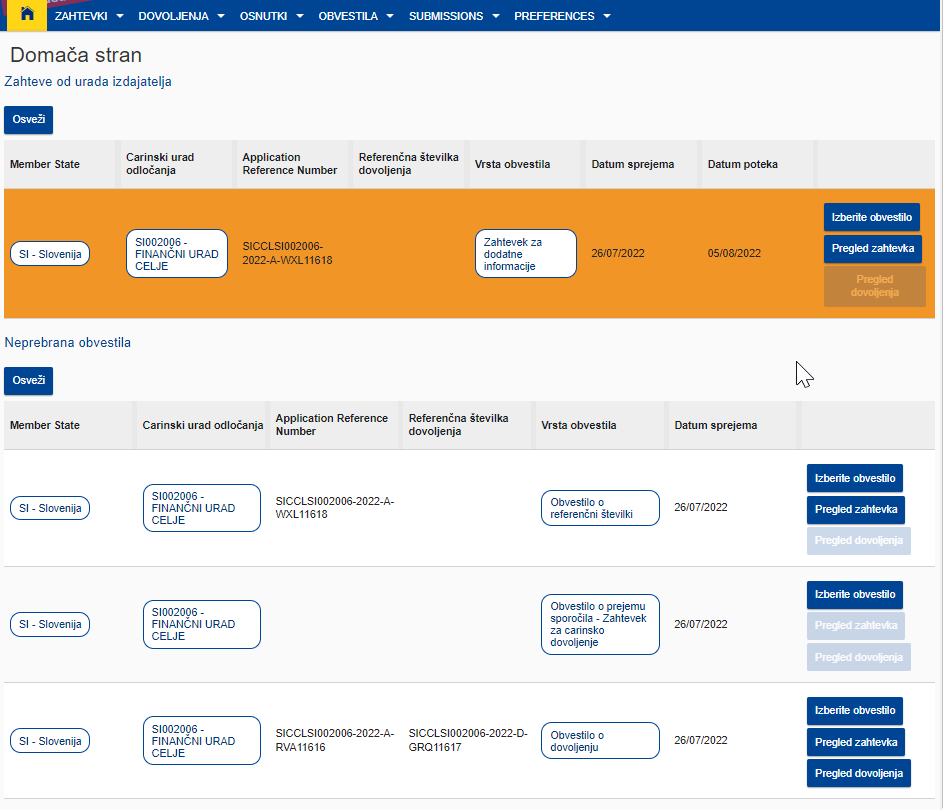 Slika 24: Zahteva za dopolnitev od urada izdajateljaUporabniku se s klikom na gumb Izberite obvestilo odpre stran, kjer lahko znotraj zavihka Podrobne informacije obvestila (ang. Notification Specific Information) preveri katere informacije mora dopolniti in rok za posredovanje informacij (spodnja slika).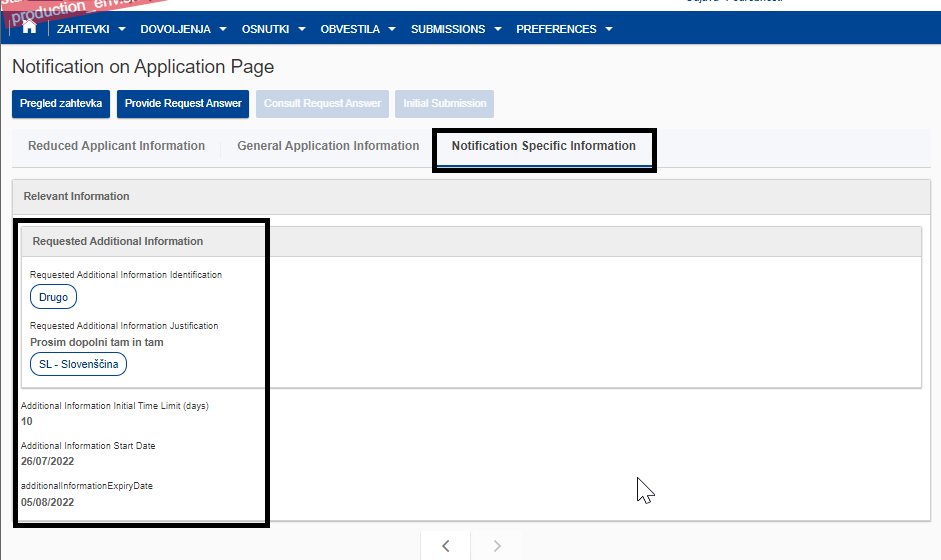 Slika 25: Zahtevane dopolnitve in rokUporabniku se klikom na gumb Posreduj zahtevane informacije (ang. Provide Request Answer) prikaže stran, kjer znotraj razdelka Posredovane dodatne informacije (ang. Provided Additional Information Form) vnese zahtevane dodatne informacije. Priložiti je mogoče tudi prilogo (spodnja slika).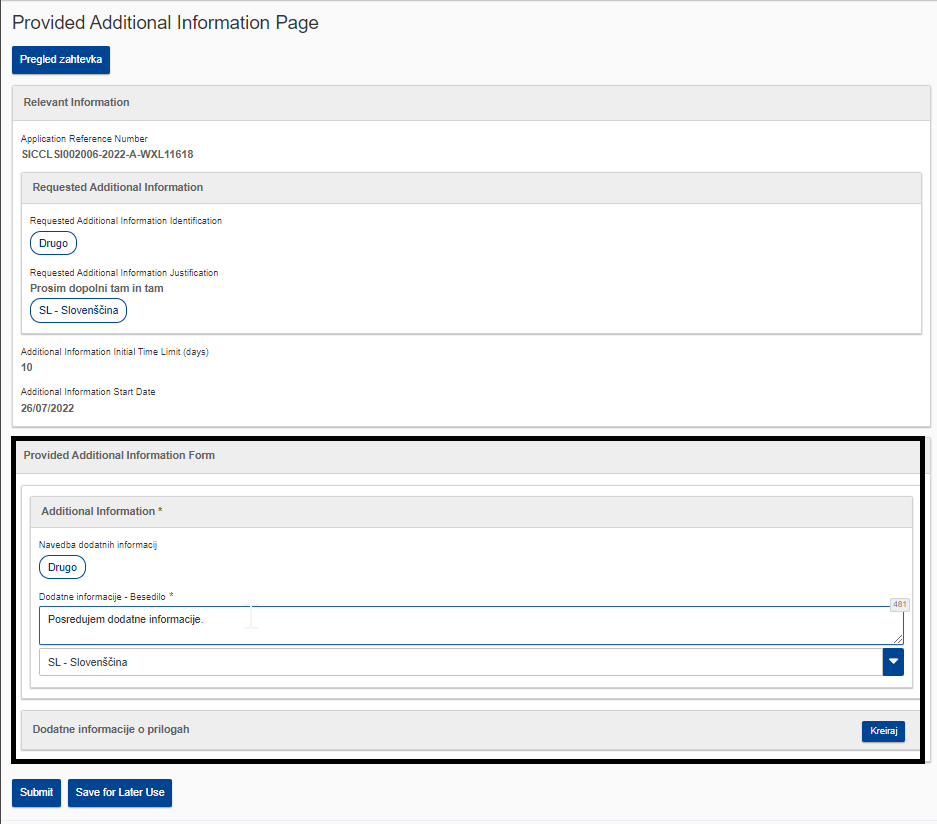 Slika 26: Vnos zahtevanih informacijS klikom na gumb Pošlji (ang. Submit) uporabnik posreduje zahtevane informacije carinskemu organu. O uspešno posredovanih informacijah je uporabnik obveščen preko obvestila, ki ga je mogoče videti na Domači strani v razdelku Neprebrana obvestila (spodnja slika).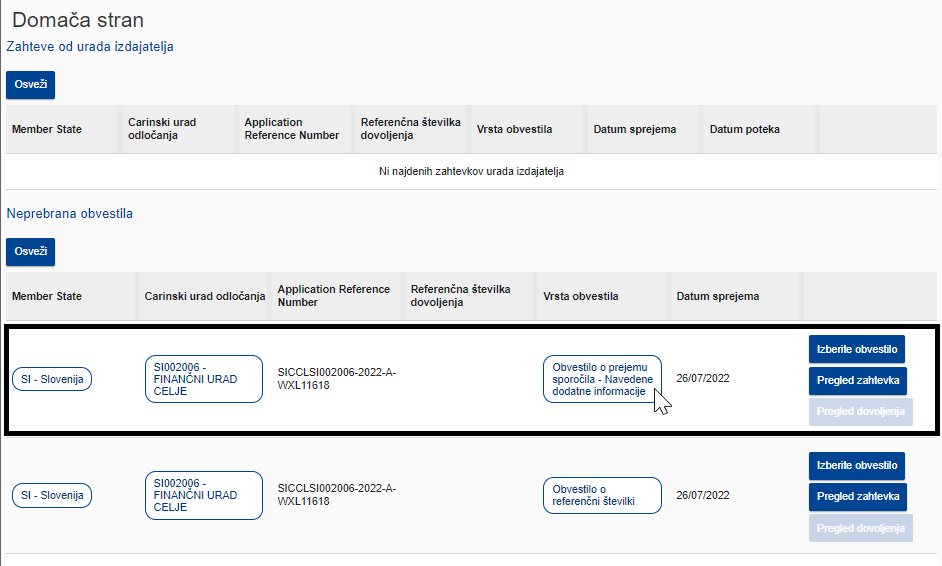 Slika 27: Obvestilo o posredovanju dodatnih informacijVložitev spremembe Vložitev spremembe vloženega zahtevkaUporabnik lahko do trenutka, ko še ni izdano dovoljenje oz. je status vloženega zahtevka Sprejeto, spreminja informacije na vloženem zahtevku. Zahtevki, ki jih je mogoče spreminjati oz. zahtevki za katere še ni bilo izdano dovoljenje, so v statusu Sprejeto in jih je mogoče videti na strani Seznam zahtevkov. Do te strani uporabnik pride s klikom na spustni seznam Zahtevki  Seznam zahtevkov (spodnja slika).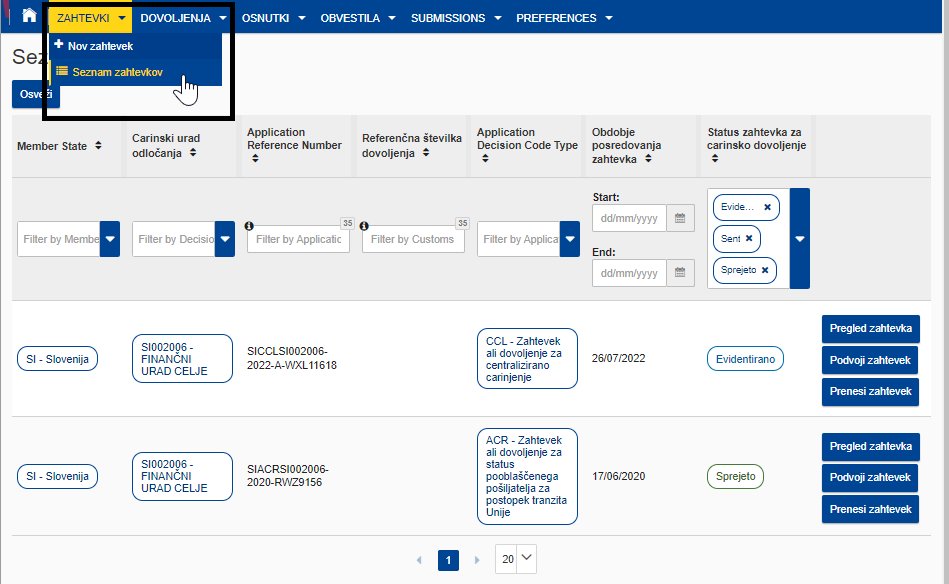 Slika 28: Seznam zahtevkovUporabnik klikne na gumb Pregled zahtevka pri izbranemu zahtevku in odpre se stran, ki uporabniku omogoča vnos potrebnih sprememb. Uporabnik v zgornjem delu ekrana klikne gumb Predlagane spremembe in rok (ang. Proposed Adjustments and Period of Time (spodnja slika).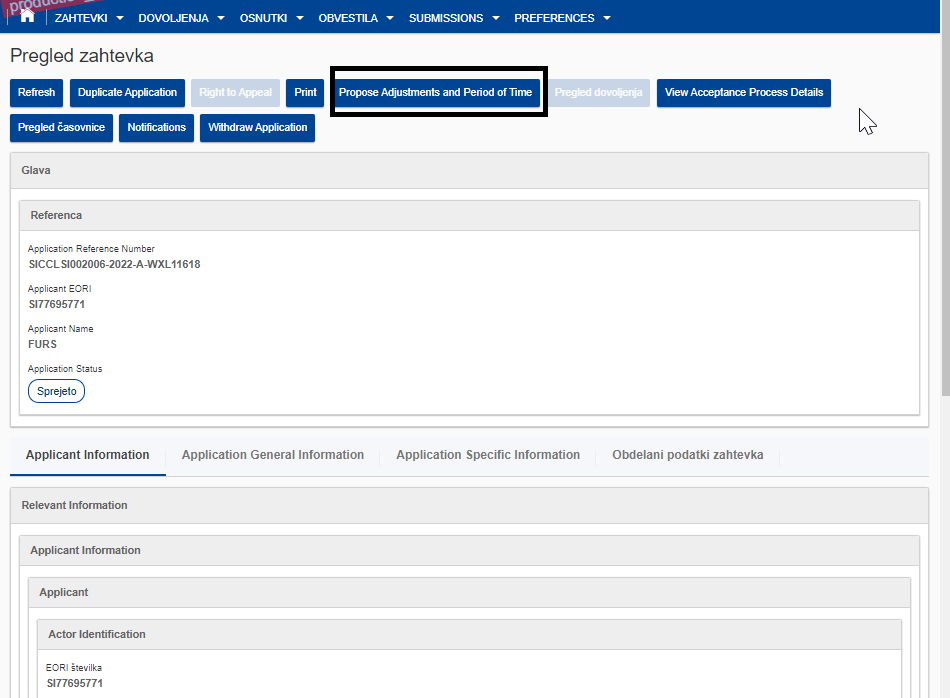 Slika 29: Predlagane spremembe zahtevkaUporabniku se odpre stran, ki omogoča vnos sprememb že vloženega zahtevka. Uporabnik v razdelku Predlagane spremembe (ang. Proposed Adjustments) izpolni (spodnja slika):Identifikacijo spremembe  izbor preko spustnega seznama,Obrazložitev spremembe  prosti tekst terRok (v dneh), v katerem bodo spremembe izvedene.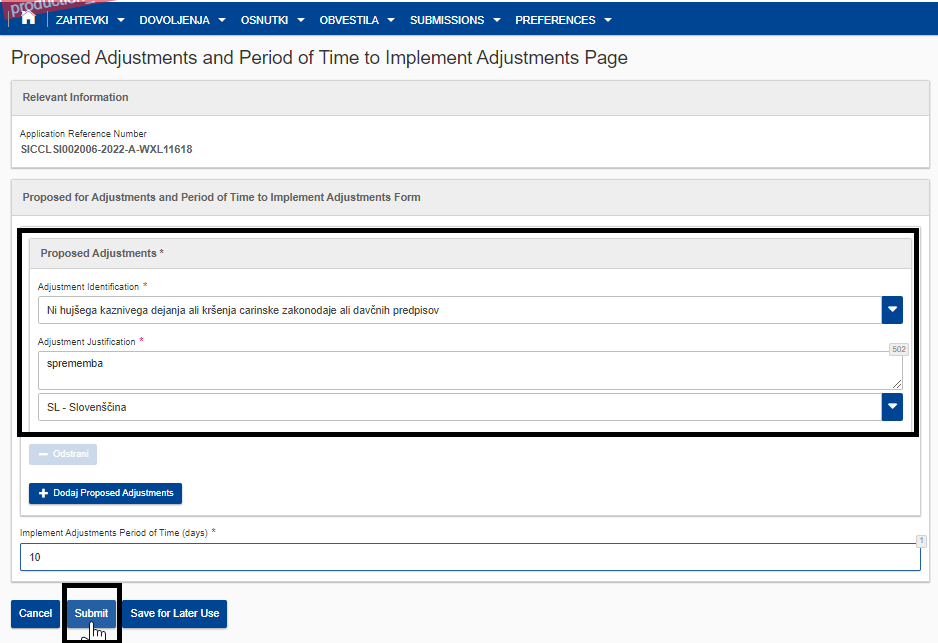 Slika 30: Posredovanje sprememb vloženega zahtevkaUporabnik v nadaljevanju klikne na gumb Pošlji (ang. Submit), s čimer posreduje spremembo carinskemu organu. Uporabnik je v nadaljevanju obveščen o odobritvi oz. zavrnitvi predlaganih sprememb, kar je razvidno na Domači strani v razdelku Zahteve od urada izdajatelja (spodnja slika).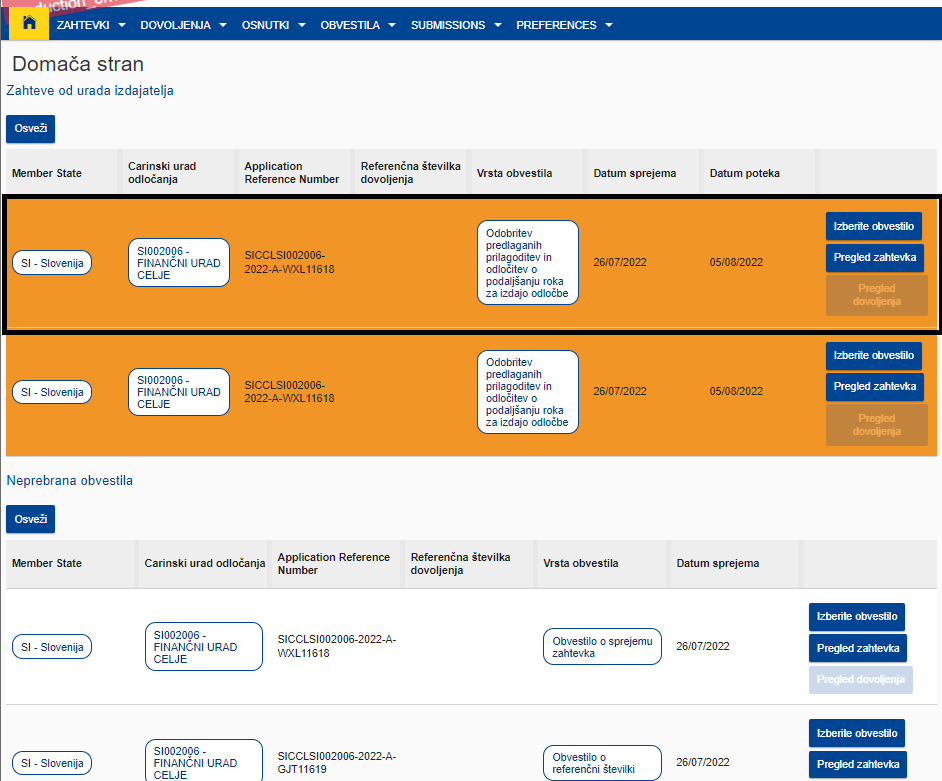 Slika 31: Odobritev predlaganih prilagoditev zahtevkaVložitev zahtevka za spremembo izdanega dovoljenjaVeljavno dovoljenje (tj. dovoljenje s statusom AKTIVNO) je mogoče:spremeniti (ang. Amendment),razveljaviti (ang. Revocation) inzadržati (ang. Suspension).Dodatno (poleg zgoraj naštetega) lahko uporabnik posreduje carinskemu organu še informacije, ki bi lahko vplivale na nadaljnjo veljavnost dovoljenja, spremembe informacij o plovilih ali pristaniščih ter prošnjo za podaljšanje roka za izvedbo ukrepov. Uporabnik na seznamu dovoljenj (ang. Authorisation list) izbere dovoljenje pri katerem želi izvesti eno izmed zgoraj naštetih aktivnosti. Seznam dovoljenj je dostopen preko spustnega seznama Dovoljenja (spodnja slika).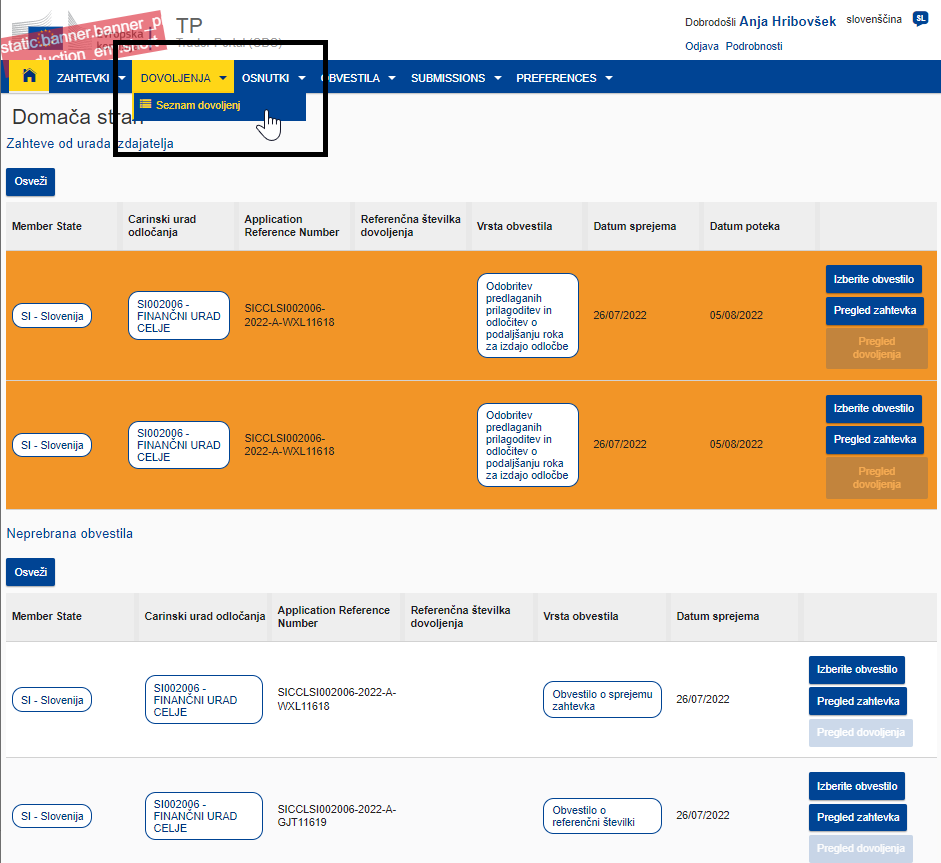 Slika 32: Seznam dovoljenjUporabnik iz seznama dovoljenj izbere dovoljenje tako, da klikne gumb Pregled dovoljenja (spodnja slika).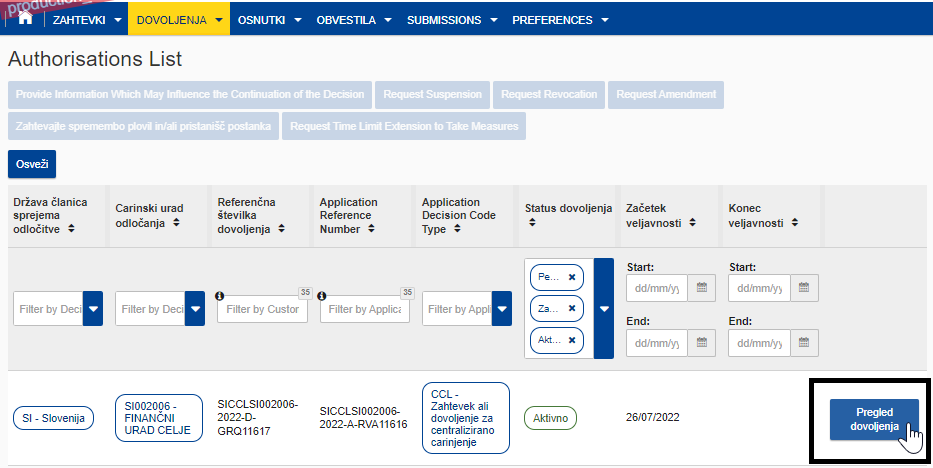 Slika 33: Izbor dovoljenjaUporabniku se v nadaljevanju prikaže stran s podatki dovoljenja. V zgornjem delu ekrana lahko uporabnik vidi vse aktivnosti, ki jih je mogoče izvesti v zvezi z dovoljenjem. Aktivni gumbi (tj. gumbi, ki jih lahko uporabnik uporabi) so označeni z temno modro barvo (spodnja slika).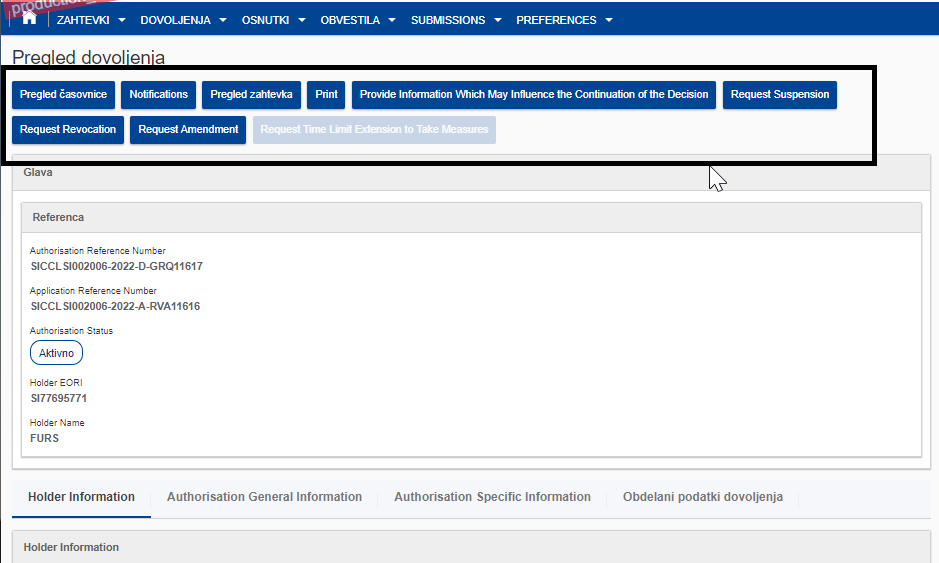 Uporabnik v nadaljevanju izbere aktivnost, ki jo želi izvesti, izpolni zahtevane podatke (tj. obrazložitev spremembe in druge podatke) ter podatke s klikom na gumb Pošlji (ang. Submit) posreduje carinskemu organu. O prejemu podatkov in o odločitvi carinskega organa je uporabnik obveščen, kar je razvidno na Domači strani v razdelku Neprebrana obvestila in v razdelku Zahteve od urada izdajatelja.Pomoč uporabnikomKontaktna točka v primeru težav pri uporabi portala TP: Sektor za centralno pomoč uporabnikom Mednarodni prehod 2 b, Vrtojba 5290 Šempeter pri Gorici Tel.: 05 297 68 00 Fax: 05 297 67 64 E-pošta: sd.fu@gov.siPRILOGEOznaka DovoljenjaVerzijaDatumAvtorKratek opis sprememb0.1Anja Hribovšek1. verzija – končna verzija0.20.30.40.5Kratica, oznakaOpisCDSInformacijski sistem za upravljanje s carinskimi odločbami/dovoljenjiCDMSPortal oz. uporabniški vmesnik namenjen finančnim uradnikom za upravljanje s carinskimi odločbami/dovoljenjiTPPortal oz. uporabniški vmesnik namenjen gospodarskim subjektom za upravljanje s carinskimi odločbami/dovoljenjiOznakaZahtevek / DovoljenjeCVAZahtevek ali dovoljenje za poenostavitev določitve zneskov, ki so del carinske vrednosti blagaCGUZahtevek ali dovoljenje za predložitev splošnega zavarovanja, vključno z morebitnim znižanjem ali opustitvijo zavarovanjaDPOZahtevek ali dovoljenje za odlog plačila plačljive dajatve, če se dovoljenje ne izda v zvezi z eno samo operacijoREPZahtevek ali dovoljenje o povračilu zneska uvozne ali izvozne dajatveREMZahtevek ali dovoljenje o odpustu zneska uvozne ali izvozne dajatveTSTZahtevek ali dovoljenje za upravljanje skladišč za začasno hrambo blagaRSSZahtevek ali dovoljenje za vzpostavitev rednega ladijskega prevozaACPZahtevek ali dovoljenje za status pooblaščenega izdajatelja, ki dokaže carinski status unijskega blagaSDEZahtevek ali dovoljenje za uporabo poenostavljene deklaracijeCCLZahtevek in izdaja dovoljenja za centralizirano carinjenjeEIRZahtevek ali dovoljenje za vložitev carinske deklaracije z vpisom podatkov v evidence deklaranta, tudi za izvozni postopekSASZahtevek ali dovoljenje za samoocenoAWBZahtevek ali dovoljenje za status pooblaščenega tehtalca bananIPOZahtevek ali dovoljenje za uporabo postopka aktivnega oplemenitenjaOPOZahtevek ali dovoljenje za uporabo postopka pasivnega oplemenitenjaEUSZahtevek ali dovoljenje za uporabo posebne rabeTEAZahtevek ali dovoljenje za uporabo začasnega uvozaCWPZahtevek ali dovoljenje za upravljanje skladišč za carinsko skladiščenje blaga v zasebnem carinskem skladiščuCW1Zahtevek ali dovoljenje za upravljanje skladišč  za carinsko skladiščenje blaga v javnem carinskem skladišču tipa ICW2Zahtevek ali dovoljenje za upravljanje skladišč  za carinsko skladiščenje blaga v javnem carinskem skladišču tipa IIACTZahtevek ali dovoljenje za status pooblaščenega prejemnika za namene postopka TIRACRZahtevek ali dovoljenje, s katerim se odobri status pooblaščenega pošiljatelja za postopek tranzita UnijeACEZahtevek ali dovoljenje za status pooblaščenega prejemnika za postopek tranzita UnijeSSEZahtevek ali dovoljenje za uporabo carinskih oznak posebne vrsteTRDZahtevek ali dovoljenje za uporabo tranzitne deklaracije z zmanjšanim naborom podatkovETDDovoljenje za uporabo elektronske prevozne listine kot carinske deklaracije